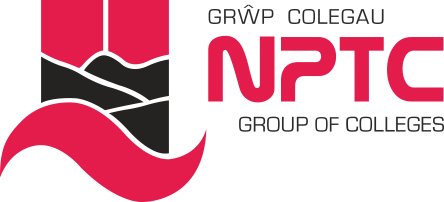 									Swydd-ddisgrifiad  Teitl Swydd:	Technegydd: Saernïo a WeldioYn gyfrifol i:	Pennaeth yr Ysgol: PeiriannegDiben y Swydd:	I ddarparu cymorth technegol ar draws maes cwricwlwm yr ysgol Peirianneg.Prif GyfrifoldebauBod yn gyfrifol am gynnal amgylchedd gwaith ymarferol priodol ar gyfer dysgu ac addysgu drwy ddarparu gwaith paratoi a chymorth yn yr ystafelloedd dosbarth a'r gweithdai;Cynnal amgylchedd ymarferol priodol mewn perthynas â gweithgareddau masnachol neu brosiectau/mentrau eraill y Coleg drwy baratoi, cynhyrchu, cludo a rhoi chymorth; Paratoi a phrosesu archebion am ddeunyddiau; Cynhyrchu a chadw rhestri cywir a chyfredol o gyfarpar, offer a nwyddau traul, a gweithredu system effeithiol o reoli stoc;Paratoi deunyddiau a chyfarpar ar gyfer dysgwyr/ystafelloedd dosbarth/gweithdai yn ôl yr angen; Darparu gwasanaeth gosod, cynnal a chadw ac atgyweirio cyfarpar;Cysylltu ag asiantaethau perthnasol er mwyn gwneud y defnydd gorau o offer ac archebu deunyddiau yn effeithlon;Cynnal amgylchedd glân, diogel a threfnus;Goruchwylio'r defnydd diogel ac effeithiol o gyfleusterau technegol gan fyfyrwyr, gan annog arfer da gan ddysgwyr o ran iechyd a diogelwch, agwedd tuag at waith a safonau, presenoldeb, prydlondeb  ac ymddygiad cymdeithasol derbyniol;Darparu cymorth ar gyfer dosbarthiadau yn ôl y gofyn;Mynychu a chyfrannu at gyfarfodydd yn ôl y gofyn e.e. Ysgol, Tîm Cwrs, Adolygiad Ansawdd; Cynnal swyddogaethau iechyd, diogelwch a diogeledd, yn cynnwys cadw cofnodion, ymdrin â sefyllfaoedd anniogel neu adrodd amdanynt, asesiadau risg;Trefnu i ddosbarthu a dychwelyd offer i ddefnyddwyr;Cysylltu â darparwyr mewnol ac allanol er mwyn sicrhau bod y cymorth technegol yn rhedeg yn esmwyth;Gweithio oriau hyblyg yn ôl yr angen;Cwblhau gweithdrefnau gweinyddol a chadw cofnodion yn ôl y gofyn;Cynorthwyo wrth farchnata a hyrwyddo yr ysgol a'r Coleg;Gweithredu fel swyddog cymorth cyntaf yn y gwaith; Cyfrifoldebau Coleg Cyfan Bod yn weithredol wrth hybu’r agenda amrywiaeth yn y Coleg;Hybu a sicrhau arferion gwaith diogel, yn unol â gofynion Iechyd a Diogelwch;Chwarae rhan weithredol yn systemau ansawdd y Coleg;Cyfrannu at weledigaethau a gwerthoedd cyffredinol y Coleg, a’u cynrychioli;Cydymffurfio â holl bolisïau a gweithdrefnau Diogelwch Gwybodaeth y Coleg (IS), mynychu hyfforddiant ymwybyddiaeth perthnasol a chymhwyso egwyddorion diogelwch gwybodaeth wrth ymdrin â gwybodaeth staff a myfyrwyr, yn unol â safon ISO 27001; Cydymffurfio â'r Rheoliad Diogelu Data Cyffredinol (GDPR), Deddf Diogelu Data 2018 ac unrhyw ofynion statudol perthnasol wrth brosesu data personol staff a myfyrwyr neu ddata sy'n gysylltiedig â gwaith, ac yn unol ag unrhyw ganllawiau neu God Ymarfer a gyhoeddwyd gan y Coleg;Glynu wrth holl bolisïau a gweithdrefnau’r Coleg;Ymgymryd â datblygiad proffesiynol yn ôl yr angen; acYmgymryd â dyletswyddau priodol eraill fel sy'n ofynnol gan y rheolwr llinell.Dylid nodi bod y swydd-ddisgrifiad hwn yn rhoi crynodeb o brif ddyletswyddau a chyfrifoldebau’r swydd yn unig a chaiff ei adolygu’n rheolaidd ar y cyd â’r Rheolwr Llinell a’r Cyfarwyddwr Adnoddau Dynol. Efallai y bydd angen ei newid yng ngoleuni gofynion gweithredol y Coleg.